SchoolDateDear NameI am writing to congratulate you on successfully preparing your students for their Cambridge International examinations. You must be very proud of them. Their successes are testament to not only their hard work, but to your dedication and commitment to their education. We at Cambridge International are very grateful to you for your passion and enthusiasm. Motivating students to learn in a foreign language isn’t always easy and preparing students for Cambridge exams is a huge achievement. You play a crucial role in developing the skills of your learners and make such a difference to the lives of the students you teach. Universities and employers worldwide recognise Cambridge International qualifications, giving learners a passport to global success. Cambridge qualifications have a reputation for being excellent preparation for university, employment and life – encouraging learners to become confident, responsible, reflective, innovative and engaged.We understand how important success is in Cambridge examinations for students and schools across Italy. Recognising learner achievements is a great opportunity for celebration and we hope you are able to celebrate together in a Cambridge International School Ceremony. Please receive my warm congratulations on your students’ success.Yours sincerely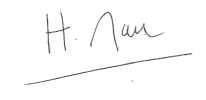 Hervé MarcRegional Director, Europe